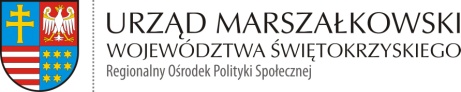 ROPS-I.9112.3.38.2022                                                        Kielce, dnia 3 października 2022 r.Wójt/Burmistrz/Prezydent/StarostaDyrektor/Kierownik woj. świętokrzyskie wg. rozdzielnika	Szanowni Państwo,Lider projektu „Świętokrzyskie dla Ukrainy” - Regionalny Ośrodek Polityki Społecznej Urzędu Marszałkowskiego Województwa Świętokrzyskiego informuje, że w dniu
3 października 2022 roku rozpoczyna się nabór do udziału w bezpłatnym kursie języka polskiego jako obcego dla dorosłych obywateli Ukrainy mieszkających w województwie świętokrzyskim, którzy przekroczyli granicę z Polską od 24 lutego 2022 roku. Projekt „Świętokrzyskie dla Ukrainy” jest realizowany przez Województwo Świętokrzyskie / Urząd Marszałkowski Województwa Świętokrzyskiego / Regionalny Ośrodek Polityki Społecznej w Kielcach w ramach Regionalnego Programu Operacyjnego Województwa Świętokrzyskiego na lata 2014-2020 (RPOWS) w ramach Osi Priorytetowej 9 - Włączenie społeczne i walka z ubóstwem, Działanie 9.1 - Aktywna integracja zwiększająca szanse na zatrudnienie;Kurs skierowany jest łącznie do 160 osób na poziomach A2,B1,B2 i obejmuje 120 godzin dydaktycznych. Zajęcia odbywać się będą w Kielcach - wykonawcą kursu jest Uniwersytet Jana Kochanowskiego. Uczestnicy kursu mają zapewniony zwrot kosztów dojazdu. Nabór do udziału w kursie ma charakter ciągły i potrwa do wyczerpania limitu miejsc. Szczegółowe informacje dotyczące rekrutacji do udziału w kursie oraz możliwości przystąpienia do państwowych egzaminów certyfikatowych znajdują się w „Regulaminie rekrutacji i uczestnictwa w bezpłatnym kursie z języka polskiego jako obcego w ramach projektu „Świętokrzyskie dla Ukrainy”. Zachęcamy Państwa do upowszechniania informacji o możliwości korzystania
z projektu np. poprzez opublikowanie informacji na stronie internetowej, a także przekazywanie ich obywatelom Ukrainy, którzy przebywają w Państwa regionie. Wszelkie informacje dotyczące Projektu dostępne są na dwujęzycznej stronie internetowej www.swietokrzyskie.pro w zakładce Regionalnego Ośrodka Polityki Społecznej - „Świętokrzyskie dla Ukrainy” oraz pod numerami telefonów: 41-342-16-92 oraz 41-342-13-88 (osoba ukraińskojęzyczna). Z poważaniemElżbieta KorusDyrektorRegionalnego Ośrodka Polityki SpołecznejUrzędu Marszałkowskiego Województwa ŚwiętokrzyskiegoZałączniki w języku polskim:Regulamin rekrutacji i uczestnictwa w bezpłatnym kursie z języka polskiego jako obcego
w ramach projektu „Świętokrzyskie dla Ukrainy”.Załączniki dla wszystkich uczestników kursu:Załącznik 1 - Formularz zgłoszeniowy do udziału w bezpłatnym kursie języka polskiego jako obcegoZałącznik 2  - Oświadczenie Uczestnika projektuZałącznik 3 - Regulamin zwrotu kosztów dojazdu w ramach kursu języka polskiego jako obcego wraz załącznikamiZałączniki dla uczestników kursu, którzy nie są jeszcze uczestnikami projektu „Świętokrzyskie dla Ukrainy”:Załącznik 4 - Formularz zgłoszeniowy w ramach projektu „Świętokrzyskie dla Ukrainy”
w ramach  Osi Priorytetowej 9 - Włączenie społeczne i walka z ubóstwem, Działanie 9.1 - Aktywna integracja zwiększająca szanse na zatrudnienie Regionalnego Programu Operacyjnego Województwa Świętokrzyskiego na lata 2014-2020Załącznik 5 - Deklaracja uczestnika projektuZałączniki w języku ukraińskim:Регламент набору та участі в безкоштовному курсі польської мови як іноземної в рамках проекту «Свєнтокшиське для України».Додатки для всіх учасників курсу:Додаток 1 – Заявка для участі в безкоштовному курсі польської мови як іноземноїДодаток 2 – Освідчення Учасника проектуДодаток 3 – Регламент про відшкодування коштів доїзду в рамках курсу польської мови як іноземної з додаткамиДодатки для учасників курсу, які ще не є учасниками проекту «Свєнтокшиське для України»:Додаток 4  - Заявка на участь в рамках проекту «Свєнтокшиське для України» в рамках Пріоритетної Осі 9 – Соц. інтеграція та боротьба з бідністю, Захід 9.1 – Активна інтеграція, що збільшує шанси на працевлаштування Регіональної Операційної Програми Свєнтокшиського Воєводства на 2014-2020 рр. Додаток 5  - Декларація учасника проекту в проектіPozostałe załączniki:Plakat informujący o kursie